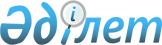 Солтүстік Қазақстан облысы Аққайың ауданы мәслихатының 2019 жылғы 25 желтоқсандағы № 35-1 "2020-2022 жылдарға арналған Аққайың ауданының бюджетін бекіту туралы" шешіміне өзгерістер енгізу туралыСолтүстік Қазақстан облысы Аққайың ауданы мәслихатының 2020 жылғы 15 қазандағы № 42-1 шешімі. Солтүстік Қазақстан облысының Әділет департаментінде 2020 жылғы 19 қазанда № 6593 болып тіркелді
      Қазақстан Республикасы 2008 жылғы 4 желтоқсандағы Бюджет кодексінің 109-бабының 1, 5 тармақтарына, Қазақстан Республикасының 2001 жылғы 23 қаңтардағы "Қазақстан Республикасындағы жергілікті мемлекеттік басқару және өзін-өзі басқару туралы" Заңының 6-бабына сәйкес Солтүстік Қазақстан облысы Аққайың ауданының мәслихаты ШЕШІМ ҚАБЫЛДАДЫ:
      1. Солтүстік Қазақстан облысы Аққайың ауданы мәслихатының "2020-2022 жылдарға арналған Аққайың ауданының бюджетін бекіту туралы" 2019 жылғы 25 желтоқсандағы № 35-1 шешіміне (2020 жылғы 6 қаңтарда Қазақстан Республикасы нормативтік құқықтық актілерінің электрондық түрдегі эталондық бақылау банкінде жарияланған, Нормативтік құқықтық актілерді мемлекеттік тіркеу тізілімінде № 5770 болып тіркелген) келесі өзгерістер енгізілсін:
      1-тармақ жаңа редакцияда баяндалсын:
       "1. 2020-2022 жылдарға арналған Аққайың ауданының бюджеті осы шешімге тиісінше 1, 2 және 3 қосымшаларға сәйкес, оның ішінде 2020 жылға мынадай көлемдерде бекітілсін:
      1) кірістер – 6204378 мың теңге:
      салықтық түсімдер – 594294 мың теңге;
      салықтық емес түсімдер - 11143 мың теңге;
      негізгі капиталды сатудан түсетін түсімдер – 11500 мың теңге;
      трансферттер түсімі – 5587441 мың теңге;
      2) шығындар – 6281569,2 мың теңге;
      3) таза бюджеттік кредиттеу – 987015,3 мың теңге:
      бюджеттік кредиттер – 1002521,3 теңге;
      бюджеттік кредиттерді өтеу – 15506 мың теңге;
      4) қаржы активтерімен операциялар бойынша сальдо - 0 мың теңге:
      қаржы активтерін сатып алу - 0 мың теңге;
      мемлекеттің қаржы активтерін сатудан түсетін түсімдер - 0 мың теңге;
      5) бюджет тапшылығы (профициті) - - 1064206,5 мың теңге;
      6) бюджет тапшылығын қаржыландыру (профицитін пайдалану) – 1064206,5 мың теңге:
      қарыздар түсімі – 1002521,3 мың теңге;
      қарыздарды өтеу – 15506 мың теңге;
      бюджет қаражатының пайдаланылатын қалдықтары – 77191,2 мың теңге.";
      10-тармақ жаңа редакцияда баяндалсын:
       "10. 2020 жылына арналған аудан жергілікті атқарушы органның резерві 17231 мың теңге сомада бекітілсін.";
      көрсетілген шешімнің 1-қосымшасы осы шешімнің қосымшасына сәйкес жаңа редакцияда баяндалсын.
      2. Осы шешім 2020 жылғы 1 қаңтардан бастап қолданысқа енгізіледі. 2020 жылға арналған Аққайың ауданының бюджеті
					© 2012. Қазақстан Республикасы Әділет министрлігінің «Қазақстан Республикасының Заңнама және құқықтық ақпарат институты» ШЖҚ РМК
				
      Солтүстік Қазақстан облысы

      Аққайың ауданы мәслихатының

      XLII сессиясының торағасы 

Т.Рамазанов

      Солтүстік Қазақстан облысы

      Аққайың ауданы мәслихатының

      хатшысы 

С.Муканов
Солтүстік Қазақстан облысыАққайың ауданы мәслихатының2020 жылғы 15 қазаны№ 42-1 шешімінеқосымшаСолтүстік Қазақстан облысыАққайың ауданы мәслихатының2019 жылғы 25 желтоқсандағы№ 35-1 шешіміне1- қосымша
Санаты
Сыныбы
Сыныбы
Кіші сыныбы
Атауы
Атауы
Сомасы, мың теңге
1) Кірістер
1) Кірістер
6204378
1
Салықтық түсімдер
Салықтық түсімдер
594294
03
03
Әлеуметтік салық 
Әлеуметтік салық 
221450
1
Әлеуметтік салық 
Әлеуметтік салық 
221450
04
04
Меншiкке салынатын салықтар
Меншiкке салынатын салықтар
293340
1
Мүлiкке салынатын салықтар
Мүлiкке салынатын салықтар
286901
5
Бiрыңғай жер салығы
Бiрыңғай жер салығы
6439
05
05
Тауарларға, жұмыстарға және қызметтерге салынатын iшкi салықтар
Тауарларға, жұмыстарға және қызметтерге салынатын iшкi салықтар
74297
2
Акциздер
Акциздер
2347
3
Табиғи және басқа да ресурстарды пайдаланғаны үшiн түсетiн түсiмдер
Табиғи және басқа да ресурстарды пайдаланғаны үшiн түсетiн түсiмдер
65954
4
Кәсiпкерлiк және кәсiби қызметті жүргізгені үшiн алынатын алымдар
Кәсiпкерлiк және кәсiби қызметті жүргізгені үшiн алынатын алымдар
5996
08
08
Заңдық маңызы бар әрекеттерді жасағаны және (немесе) оған уәкілеттігі бар мемлекеттік органдар немесе лауазымды адамдар құжаттар бергені үшін алынатын міндетті төлемдер
Заңдық маңызы бар әрекеттерді жасағаны және (немесе) оған уәкілеттігі бар мемлекеттік органдар немесе лауазымды адамдар құжаттар бергені үшін алынатын міндетті төлемдер
5207
1
Мемлекеттік баж 
Мемлекеттік баж 
5207
2
Салықтық емес түсiмдер
Салықтық емес түсiмдер
11143
01
01
Мемлекеттік меншіктен түсетін кірістер
Мемлекеттік меншіктен түсетін кірістер
7077
5
Мемлекет меншігіндегі мүлікті жалға беруден түсетін кірістер
Мемлекет меншігіндегі мүлікті жалға беруден түсетін кірістер
7059
7
Мемлекеттік бюджеттен берілген кредиттер бойынша сыйақылар
Мемлекеттік бюджеттен берілген кредиттер бойынша сыйақылар
18
06
06
Басқа да салықтық емес түсiмдер
Басқа да салықтық емес түсiмдер
4066
1
Басқа да салықтық емес түсiмдер
Басқа да салықтық емес түсiмдер
4066
3
Негізгі капиталды сатудан түсетін түсімдер
Негізгі капиталды сатудан түсетін түсімдер
11500
03
03
Жердi және материалдық емес активтердi сату
Жердi және материалдық емес активтердi сату
11500
1
Жерді сату
Жерді сату
11500
4
Трансферттердің түсімдері
Трансферттердің түсімдері
5587441
02
02
Мемлекеттiк басқарудың жоғары тұрған органдарынан түсетiн трансферттер
Мемлекеттiк басқарудың жоғары тұрған органдарынан түсетiн трансферттер
5587441
2
Облыстық бюджеттен түсетiн трансферттер
Облыстық бюджеттен түсетiн трансферттер
5587441
Функцио-налдық топ
Функцио-налдық топ
Бюджеттік бағдарла-малардың әкімшісі
Бюджеттік бағдарла-малардың әкімшісі
Бағдар-лама
Атауы
Сомасы, мың теңге
2) Шығындар
6281569,2
01
01
Жалпы сипаттағы мемлекеттiк қызметтер
344269,5
112
112
Аудан (облыстық маңызы бар қала) мәслихатының аппараты
42242
001
Аудан (облыстық маңызы бар қала) мәслихатының қызметін қамтамасыз ету жөніндегі қызметтер
40848
003
Мемлекеттік органның күрделі шығыстары
1394
122
122
Аудан (облыстық маңызы бар қала) әкімінің аппараты
125602
001
Аудан (облыстық маңызы бар қала) әкімінің қызметін қамтамасыз ету жөніндегі қызметтер
111952
003
Мемлекеттік органның күрделі шығыстары
13650
459
459
Ауданның (облыстық маңызы бар қаланың) экономика және қаржы бөлiмi 
43864,4
003
Салық салу мақсатында мүлікті бағалауды жүргізу
998,4
010
Жекешелендіру, коммуналдық меншікті басқару, жекешелендіруден кейінгі қызмет және осыған байланысты дауларды реттеу
42866
495
495
Ауданның (облыстық маңызы бар қаланың) сәулет, құрылыс, тұрғын үй-коммуналдық шаруашылығы, жолаушылар көлігі және автомобиль жолдары бөлімі
75983
001
Жергілікті деңгейде сәулет, құрылыс, тұрғын үй-коммуналдық шаруашылық, жолаушылар көлігі және автомобиль жолдары саласындағы мемлекеттік саясатты іске асыру жөніндегі қызметтер
43003
113
Төменгі тұрған бюджеттерге берілетін нысаналы ағымдағы трансферттер
32980
459
459
Ауданның (облыстық маңызы бар қаланың) экономика және қаржы бөлiмi 
56578,1
001
Ауданның (облыстық маңызы бар қаланың) экономикалық саясаттын қалыптастыру мен дамыту, мемлекеттік жоспарлау, бюджеттік атқару және коммуналдық меншігін басқару саласындағы мемлекеттік саясатты іске асыру жөніндегі қызметтер
30848,5
113
Төменгі тұрған бюджеттерге берілетін нысаналы ағымдағы трансферттер
25729,6
02
02
Қорғаныс
23891
122
122
Аудан (облыстық маңызы бар қала) әкімінің аппараты
23891
005
Жалпыға бірдей әскери міндетті атқару шеңберіндегі іс-шаралар
6251
006
Аудан (облыстық маңызы бар қала) ауқымындағы төтенше жағдайлардың алдын алу және оларды жою
13520
007
Аудандық (қалалық) ауқымдағы дала өрттерінің, сондай-ақ мемлекеттік өртке қарсы қызмет органдары құрылмаған елдi мекендерде өрттердің алдын алу және оларды сөндіру жөніндегі іс-шаралар
4120
03
03
Қоғамдық тәртіп, қауіпсіздік, құқықтық, сот, қылмыстық-атқару қызметі
18319
495
495
Ауданның (облыстық маңызы бар қаланың) сәулет, құрылыс, тұрғын үй-коммуналдық шаруашылығы, жолаушылар көлігі және автомобиль жолдары бөлімі
18319
019
Елдi мекендерде жол қозғалысы қауiпсiздiгін қамтамасыз ету
18319
04
04
Білім беру
3229800,6
464
464
Ауданның (облыстық маңызы бар қаланың) білім бөлімі
175696
009
Мектепке дейінгі тәрбие мен оқыту ұйымдарының қызметін қамтамасыз ету
118868
040
Мектепке дейінгі білім беру ұйымдарында мемлекеттік білім беру тапсырысын іске асыруға 
56828
464
464
Ауданның (облыстық маңызы бар қаланың) білім бөлімі
2862075,6
003
Жалпы білім беру
2736071,6
006
Балаларға қосымша білім беру
126004
465
465
Ауданның (облыстық маңызы бар қаланың) дене шынықтыру және спорт бөлімі 
33183
017
Балалар мен жасөспірімдерге спорт бойынша қосымша білім беру
33183
464
464
Ауданның (облыстық маңызы бар қаланың) білім бөлімі
158746
001
Жергілікті деңгейде білім беру саласындағы мемлекеттік саясатты іске асыру жөніндегі қызметтер
27164
005
Ауданның (облыстық маңызы бар қаланың) мемлекеттік білім беру мекемелер үшін оқулықтар мен оқу-әдiстемелiк кешендерді сатып алу және жеткізу
48860
015
Жетім баланы (жетім балаларды) және ата-аналарының қамқорынсыз қалған баланы (балаларды) күтіп-ұстауға қамқоршыларға (қорғаншыларға) ай сайынға ақшалай қаражат төлемі
7341
022
Жетім баланы (жетім балаларды) және ата-анасының қамқорлығынсыз қалған баланы (балаларды) асырап алғаны үшін Қазақстан азаматтарына біржолғы ақша қаражатын төлеуге арналған төлемдер
0
023
Әдістемелік жұмыс
20041
029
Балалар мен жасөспірімдердің психикалық денсаулығын зерттеу және халыққа психологиялық-медициналық-педагогикалық консультациялық көмек көрсету
31201
067
Ведомстволық бағыныстағы мемлекеттік мекемелер мен ұйымдардың күрделі шығыстары
24139
495
495
Ауданның (облыстық маңызы бар қаланың) сәулет, құрылыс, тұрғын үй-коммуналдық шаруашылығы, жолаушылар көлігі және автомобиль жолдары бөлімі
100
059
Бастауыш, негізгі орта және жалпы орта білім беру объектілерін салу және реконструкциялау
100
06
06
 Әлеуметтiк көмек және әлеуметтiк қамсыздандыру
517602,9
451
451
Ауданның (облыстық маңызы бар қаланың) жұмыспен қамту және әлеуметтік бағдарламалар бөлімі
118329
005
Мемлекеттік атаулы әлеуметтік көмек
118329
464
464
Ауданның (облыстық маңызы бар қаланың) білім бөлімі
4898
030
Патронат тәрбиешілерге берілген баланы (балаларды) асырап бағу 
4898
451
451
Ауданның (облыстық маңызы бар қаланың) жұмыспен қамту және әлеуметтік бағдарламалар бөлімі
394375,9
002
Жұмыспен қамту бағдарламасы
125446,8
004
Ауылдық жерлерде тұратын денсаулық сақтау, білім беру, әлеуметтік қамтамасыз ету, мәдениет, спорт және ветеринар мамандарына отын сатып алуға Қазақстан Республикасының заңнамасына сәйкес әлеуметтік көмек көрсету
5594
007
Жергілікті өкілетті органдардың шешімі бойынша мұқтаж азаматтардың жекелеген топтарына әлеуметтік көмек
24591,1
010
Үйден тәрбиеленіп оқытылатын мүгедек балаларды материалдық қамтамасыз ету
859
014
Мұқтаж азаматтарға үйде әлеуметтiк көмек көрсету
135195
023
Жұмыспен қамту орталықтарының қызметін қамтамасыз ету
50145
001
Жергілікті деңгейде халық үшін әлеуметтік бағдарламаларды жұмыспен қамтуды қамтамасыз етуді іске асыру саласындағы мемлекеттік саясатты іске асыру жөніндегі қызметтер
26078
011
Жәрдемақыларды және басқа да әлеуметтік төлемдерді есептеу, төлеу мен жеткізу бойынша қызметтерге ақы төлеу
3306
050
Қазақстан Республикасында мүгедектердің құқықтарын қамтамасыз етуге және өмір сүру сапасын жақсарту 
23161
07
07
Тұрғын үй-коммуналдық шаруашылық
1176806,2
451
451
Ауданның (облыстық маңызы бар қаланың) жұмыспен қамту және әлеуметтік бағдарламалар бөлімі
75000
070
Қазақстан Республикасында төтенше жағдай режимінде коммуналдық қызметтерге ақы төлеу бойынша халықтың төлемдерің өтеу
75000
478
478
Ауданның (облыстық маңызы бар қаланың) ішкі саясат, мәдениет және тілдерді дамыту бөлімі
4046
024
Нәтижелі жұмыспен қамтуды және жаппай кәсіпкерлікті дамытудың 2017 – 2021 жылдарға арналған "Еңбек" мемлекеттік бағдарламасы шеңберінде қалалардың және ауылдық елді мекендердің объектілерін жөндеу
4046
464
464
Ауданның (облыстық маңызы бар қаланың) білім бөлімі
20898,8
026
Нәтижелі жұмыспен қамтуды және жаппай кәсіпкерлікті дамытудың 2017 – 2021 жылдарға арналған "Еңбек" мемлекеттік бағдарламасы шеңберінде қалалардың және ауылдық елді мекендердің объектілерін жөндеу
20898,8
495
495
Ауданның (облыстық маңызы бар қаланың) сәулет, құрылыс, тұрғын үй-коммуналдық шаруашылығы, жолаушылар көлігі және автомобиль жолдары бөлімі
1076861,4
008
Мемлекеттік тұрғын үй қорын сақтауды үйымдастыру
11612
013
Коммуналдық шаруашылықты дамыту
6800
016
Сумен жабдықтау және су бұру жүйесінің жұмыс істеуі
13999,3
042
Нәтижелі жұмыспен қамтуды және жаппай кәсіпкерлікті дамытудың 2017 – 2021 жылдарға арналған "Еңбек" мемлекеттік бағдарламасы шеңберінде қалалардың және ауылдық елді мекендердің объектілерін жөндеу және абаттандыру
2134
058
Ауылдық елді мекендердегі сумен жабдықтау және су бұру жүйелерін дамыту
675281,1
098
Коммуналдық тұрғын үй қорының тұрғын үйлерін сатып алу
367035
08
08
Мәдениет, спорт, туризм және ақпараттық кеңістiк
206971
478
478
Ауданның (облыстық маңызы бар қаланың) ішкі саясат, мәдениет және тілдерді дамыту бөлімі
40591
009
Мәдени-демалыс жұмысын қолдау
40591
465
465
Ауданның (облыстық маңызы бар қаланың) дене шынықтыру және спорт бөлімі
39375
001
Жергілікті деңгейде дене шынықтыру және спорт саласындағы мемлекеттік саясатты іске асыру жөніндегі қызметтер
11532
006
Аудандық (облыстық маңызы бар қалалық) деңгейде спорттық жарыстар өткiзу
1000
007
Әртүрлi спорт түрлерi бойынша аудан (облыстық маңызы бар қала) құрама командаларының мүшелерiн дайындау және олардың облыстық спорт жарыстарына қатысуы
26843
478
478
Ауданның (облыстық маңызы бар қаланың) ішкі саясат, мәдениет және тілдерді дамыту бөлімі
69062
007
Аудандық (қалалық) кiтапханалардың жұмыс iстеуi
68509
008
Мемлекеттiк тiлдi және Қазақстан халқының басқа да тiлдерін дамыту
553
478
478
Ауданның (облыстық маңызы бар қаланың) ішкі саясат, мәдениет және тілдерді дамыту бөлімі
11550
005
Мемлекеттік ақпараттық саясат жүргізу жөніндегі қызметтер
11550
478
478
Ауданның (облыстық маңызы бар қаланың) ішкі саясат, мәдениет және тілдерді дамыту бөлімі
39867
001
Жергілікті деңгейде тілдерді және мәдениетті дамыту саласындағы мемлекеттік саясатты іске асыру жөніндегі қызметтер
23879
003
Мемлекеттік органның күрделі шығыстары
1120
032
Ведомстволық бағыныстағы мемлекеттік мекемелер мен ұйымдардың күрделі шығыстары
8173
113
Төменгі тұрған бюджеттерге берілетін нысаналы ағымдағы трансферттер
6695
478
478
Ауданның (облыстық маңызы бар қаланың) ішкі саясат, мәдениет және тілдерді дамыту бөлімі
6526
004
Жастар саясаты саласында іс-шараларды іске асыру
6526
10
10
Ауыл, су, орман, балық шаруашылығы, ерекше қорғалатын табиғи аумақтар, қоршаған ортаны және жануарлар дүниесін қорғау, жер қатынастары
87343,2
474
474
Ауданның (облыстық маңызы бар қаланың) ауыл шаруашылығы және ветеринария бөлімі
58780,5
001
Жергілікті деңгейде ауыл шаруашылығы саласындағы мемлекеттік саясатты іске асыру жөніндегі қызметтер
40205,2
003
Мемлекеттік органның күрделі шығыстары
612,9
005
Мал көмінділерінің (биотермиялық шұңқырлардың) жұмыс істеуін қамтамасыз ету
714
007
Қаңғыбас иттер мен мысықтарды аулауды және жоюды ұйымдастыру
2800
008
Алып қойылатын және жойылатын ауру жануарлардың, жануарлардан алынатын өнімдер мен шикізаттың құнын иелеріне өтеу
185,5
012
Ауыл шаруашылығы жануарларын сәйкестендіру жөніндегі іс-шараларды өткізу
599,9
013
Эпизоотияға қарсы іс-шаралар жүргізу
13663
463
463
Ауданның (облыстық маңызы бар қаланың) жер қатынастары бөлімі
14798
001
Аудан (облыстық маңызы бар қала) аумағында жер қатынастарын реттеу саласындағы мемлекеттік саясатты іске асыру жөніндегі қызметтер
14077
003
Елді мекендерді жер-шаруашылық орналастыру
210
006
Аудандардың, облыстық маңызы бар, аудандық маңызы бар қалалардың, кенттердiң, ауылдардың, ауылдық округтердiң шекарасын белгiлеу кезiнде жүргiзiлетiн жерге орналастыру
511
459
459
Ауданның (облыстық маңызы бар қаланың) экономика және қаржы бөлiмi 
13764,7
099
Мамандарға әлеуметтік қолдау көрсету жөніндегі шараларды іске асыру
13764,7
12
12
Көлiк және коммуникация
182391
495
495
Ауданның (облыстық маңызы бар қаланың) сәулет, құрылыс, тұрғын үй-коммуналдық шаруашылығы, жолаушылар көлігі және автомобиль жолдары бөлімі
182391
023
Автомобиль жолдарының жұмыс істеуін қамтамасыз ету
22661
039
Әлеуметтік маңызы бар қалалық (ауылдық), қала маңындағы және ауданішілік қатынастар бойынша жолаушылар тасымалдарын субсидиялау
2700
045
Аудандық маңызы бар автомобиль жолдарын және елді-мекендердің көшелерін күрделі және орташа жөндеу
157030
13
13
Басқалар
54584,6
464
464
Ауданның (облыстық маңызы бар қаланың) білім бөлімі
26454,6
077
"Ауыл-Ел бесігі" жобасы шеңберінде ауылдық елді мекендердегі әлеуметтік және инженерлік инфрақұрылым бойынша іс-шараларды іске асыру
26454,6
469
469
Ауданның (облыстық маңызы бар қаланың) кәсіпкерлік бөлімі
10899
001
Жергілікті деңгейде кәсіпкерлікті дамыту саласындағы мемлекеттік саясатты іске асыру жөніндегі қызметтер
10899
459
459
Ауданның (облыстық маңызы бар қаланың) экономика және қаржы бөлiмi 
17231
012
Ауданның (облыстық маңызы бар қаланың) жергілікті атқарушы органының резерві
17231
14
14
Борышқа қызмет көрсету
58,2
459
459
Ауданның (облыстық маңызы бар қаланың) экономика және қаржы бөлiмi 
58,2
021
Жергілікті атқарушы органдардың облыстық бюджеттен қарыздар бойынша сыйақылар мен өзге де төлемдерді төлеу бойынша борышына қызмет көрсету 
58,2
15
15
Трансферттер
439532
459
459
Ауданның (облыстық маңызы бар қаланың) экономика және қаржы бөлiмi 
439532
006
Нысаналы пайдаланылмаған (толық пайдаланылмаған) трансферттерді қайтару
14048,5
038
Субвенциялар
401327
054
Қазақстан Республикасының Ұлттық қорынан берілетін нысаналы трансферт есебінен республикалық бюджеттен бөлінген пайдаланылмаған (түгел пайдаланылмаған) нысаналы трансферттердің сомасын қайтару
24156,5
3) Таза бюджеттік кредиттеу
987015,3
Бюджеттік кредиттер 
1002521,3
06
06
Әлеуметтiк көмек және әлеуметтiк қамсыздандыру
29580
495
495
Ауданның (облыстық маңызы бар қаланың) сәулет, құрылыс, тұрғын үй-коммуналдық шаруашылығы, жолаушылар көлігі және автомобиль жолдары бөлімі
29580
088
Жұмыспен қамту жол картасы шеңберінде шараларды қаржыландыру үшін аудандық маңызы бар қаланың, ауылдың, кенттің, ауылдық округтің бюджеттеріне кредит беру
29580
07
07
Тұрғын үй-коммуналдық шаруашылық
265932,6
464
464
Ауданның (облыстық маңызы бар қаланың) білім бөлімі
203514
026
Нәтижелі жұмыспен қамтуды және жаппай кәсіпкерлікті дамытудың 2017 – 2021 жылдарға арналған "Еңбек" мемлекеттік бағдарламасы шеңберінде қалалардың және ауылдық елді мекендердің объектілерін жөндеу
203514
478
478
Ауданның (облыстық маңызы бар қаланың) ішкі саясат, мәдениет және тілдерді дамыту бөлімі
62418,6
024
Нәтижелі жұмыспен қамтуды және жаппай кәсіпкерлікті дамытудың 2017 – 2021 жылдарға арналған "Еңбек" мемлекеттік бағдарламасы шеңберінде қалалардың және ауылдық елді мекендердің объектілерін жөндеу
62418,6
08
08
Мәдениет, спорт, туризм және ақпараттық кеңістiк
514107,5
495
495
Ауданның (облыстық маңызы бар қаланың) сәулет, құрылыс, тұрғын үй-коммуналдық шаруашылығы, жолаушылар көлігі және автомобиль жолдары бөлімі
514707,5
021
Cпорт объектілерін дамыту
514107,5
10
10
Ауыл, су, орман, балық шаруашылығы, ерекше қорғалатын табиғи аумақтар, қоршаған ортаны және жануарлар дүниесін қорғау, жер қатынастары
67791
459
459
Ауданның (облыстық маңызы бар қаланың) экономика және қаржы бөлiмi 
67791
018
Мамандарды әлеуметтік қолдау шараларын іске асыру үшін бюджеттік кредиттер
67791
12
12
Көлiк және коммуникация
125110,2
495
495
Ауданның (облыстық маңызы бар қаланың) сәулет, құрылыс, тұрғын үй-коммуналдық шаруашылығы, жолаушылар көлігі және автомобиль жолдары бөлімі
125110,2
023
Автомобиль жолдарының жұмыс істеуін қамтамасыз ету
125110,2
Санаты
Санаты
Сыныбы
Сыныбы
Кіші сыныбы
Атауы
Сомасы, мың теңге
5
5
Бюджеттік кредиттерді өтеу
15506
01
01
Бюджеттік кредиттерді өтеу
15506
13
Мемлекеттік бюджеттен берілген бюджеттік кредиттерді өтеу
15506
4) Қаржы активтерімен операциялар бойынша сальдо
0
Қаржы активтерін сатып алу
0
6
6
Мемлекеттің қаржы активтерін сатудан түсетін түсімдер
0
01
01
Мемлекеттің қаржы активтерін сатудан түсетін түсімдер
0
1
Қаржы активтерін ел ішінде сатудан түсетін түсімдер
0
5) Бюджет тапшылығы (профициті)
-1064206,5
6) Бюджет тапшылығын қаржыландыру (профицитін пайдалану)
1064206,5
7
7
Қарыздар түсімдері
1002521,3
01
01
Мемлекеттік ішкі қарыздар 
1002521,3
2
Қарыз алу келісім-шарттары
1002521,3
Функцио-налдық топ
Функцио-налдық топ
Бюджеттік бағдарла-малардың әкімшісі
Бюджеттік бағдарла-малардың әкімшісі
Бағдар-лама
Атауы
Сомасы, мың теңге
16
16
Қарыздарды өтеу
15506
459
459
Ауданның (облыстық маңызы бар қаланың) экономика және қаржы бөлiмi 
15506
005
Жергілікті атқарушы органның жоғары тұрған бюджет алдындағы борышын өтеу
15506
Санаты
Санаты
Сыныбы
Сыныбы
Кіші сыныбы
Атауы
Сомасы, мың теңге
8
8
Бюджет қаражатының пайдаланылатын қалдықтары
77191,2
01
01
Бюджет қаражаты қалдықтары
77191,2
1
Бюджет қаражатының бос қалдықтары
77191,2